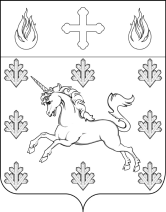 СОВЕТ ДЕПУТАТОВ ПОСЕЛЕНИЯ СОСЕНСКОЕРЕШЕНИЕ 16 ноября 2020 года № 49/6О внесении изменений в Решение Совета депутатов поселение Сосенское от 21 марта 2019 года 13/4 «Об утверждении Методики расчета размеры платы за жилые помещения, находящиеся в муниципальной собственности поселения Сосенское и предоставляемые по договорам найма жилого помещения муниципального жилищного фонда коммерческого использования»Руководствуясь Гражданским кодексом Российской Федерации, Жилищным кодексом Российской Федерации, Уставом поселения Сосенское, Решением Совета депутатов поселения Сосенское от 20 апреля 2017 года № 68/7 «О муниципальном жилищном фонде поселения Сосенское»,Совет депутатов поселения Сосенское решил:1. Внести изменение в Решение Совета депутатов поселение Сосенское от 21 марта 2019 года 13/4 «Об утверждении Методики расчета размеры платы за жилые помещения, находящиеся в муниципальной собственности поселения Сосенское и предоставляемые по договорам найма жилого помещения муниципального жилищного фонда коммерческого использования» изложив Приложение к Решению в новой редакции согласно Приложению к настоящему Решению.2. Направить настоящее Решение в администрацию поселения Сосенское для мер по его практической реализации.Настоящее Решение вступает в силу с 01.01.2021.4. Опубликовать настоящее Решение в газете «Сосенские вести» и разместить на официальном сайте органов местного самоуправления поселения Сосенское в информационно-телекоммуникационной сети «Интернет».5. Контроль за исполнением настоящего Решения возложить на главу поселения Сосенское Бармашева К.О.Глава поселения Сосенское				                          К.О. БармашевПриложение к Решению Совета депутатов поселения Сосенское от 16.11.2020 №49/6 Методика расчета размеры платы за жилые помещения,
находящиеся в муниципальной собственности поселения Сосенское и
предоставляемые по договорам найма жилого помещения
муниципального жилищного фонда коммерческого использованияВеличина платы за наем жилых помещений (далее - плата за коммерческий найм), находящихся в муниципальной собственности поселения Сосенское и предоставляемых по договорам найма жилых помещений муниципального жилищного фонда коммерческого использования (далее - договор коммерческого найма), устанавливается дифференцированно в зависимости от качества строительного материала жилого помещения, износа здания, места размещения жилого помещения, категории жилого помещения, благоустройства жилого помещения, категории нанимателя.Размер ежемесячной платы за коммерческий найм рассчитывается по следующей формуле:ПН = Бет х S х Км х Киз х Кр х Кж х Кп х Ккн,где:ПН - размер платы за коммерческий найм (руб. в месяц);Бет - базовая тарифная ставка 1 кв. м в месяц.Базовая тарифная ставка за наем жилых помещений жилищного фонда коммерческого использования составляет 37 рублей за 1 кв. м в месяц;S - общая площадь нанимаемого жилого помещения, кв. м.Общая площадь жилого помещения, переданного по договору коммерческого найма, определяется как сумма площадей жилых и подсобных помещений и встроенных шкафов. Площади лоджий, балконов и террас в общую площадь квартиры не включаются.Для комнаты в коммунальной квартире S - сумма жилой площади комнаты и доли мест общего пользования. Доля площади мест общего пользования определяется пропорционально занимаемой жилой площади;Км - коэффициент качества строительного материала жилого помещения;Киз - коэффициент, учитывающий износ здания;Кр - коэффициент места размещения жилого помещения;Кж - коэффициент, учи тывающий категорию жилого помещения;Кп - коэффициент благоустройства жилого помещения;Ккн - коэффициент, отражающий категорию нанимателя, арендатора.Размер коэффициентов, применяемых для расчета платы за наем (аренду) жилого помещения, определяется по таблице:2КОЭФФИЦИЕНТЫДЛЯ ОПРЕДЕЛЕНИЯ ПЛАТЫ ЗА НАЕМ ЖИЛОГО ПОМЕЩЕНИЯ34<*> Коэффициент благоустройства жилого помещения вычисляется по формуле: Кп = Кп1 х Кп2 х КпЗ х Кп4 х Кп5 х Кпб.ПоказателиПоказателиРазмер коэффициентаКм - коэффициент качества строительного материала жилого помещенияКм - коэффициент качества строительного материала жилого помещенияКм - коэффициент качества строительного материала жилого помещенияКирпичКирпич1,5ЖелезобетонЖелезобетон1,25Смешанное (кирпич, железобетон, дерево)Смешанное (кирпич, железобетон, дерево)1,0Дерево и прочиеДерево и прочие0,8Киз - коэффициент, учитывающий износ зданияКиз - коэффициент, учитывающий износ зданияКиз - коэффициент, учитывающий износ зданияКиз = (100% - % износа дома) / 100%Киз = (100% - % износа дома) / 100%Киз = (100% - % износа дома) / 100%Кр - коэффициент места размещения жилого помещенияКр - коэффициент места размещения жилого помещенияКр - коэффициент места размещения жилого помещенияПервый этаж, последний этажПервый этаж, последний этаж0,9Не первый и не последний этажНе первый и не последний этаж1,1Кж - коэффициент, учитывающий категорию жилого помещенияКж - коэффициент, учитывающий категорию жилого помещенияКж - коэффициент, учитывающий категорию жилого помещенияДля отдельной квартирыДля отдельной квартиры1,1Для коммунальной квартиры и общежитияДля коммунальной квартиры и общежития0,8Кп - коэффициент благоустройства жилого помещения <*>Кп - коэффициент благоустройства жилого помещения <*>Кп - коэффициент благоустройства жилого помещения <*>Кп1.Уровень благоустройстваЦентральное отопление, водопровод, канализация, горячая вода1,0Кп1.Уровень благоустройстваЦентральное отопление, газовая колонка, водопровод, канализация0,9Кп1.Уровень благоустройстваЦентральное отопление, водопровод0,8Кп1.Уровень благоустройстваЦентральное отопление0,7Кп1.Уровень благоустройстваВодопровод0,6Кп1.Уровень благоустройстваБез удобств0,5Кп2.ИзолированностькомнатБолее одной комнаты, проходные0,8Кп2.ИзолированностькомнатОдна комната проходная1,0Кп2.ИзолированностькомнатВсе комнаты изолированные1,1КпЗ.Площадь кухниМенее 8 кв. м0,8КпЗ.Площадь кухниОт 8 кв. м до 10 кв. м1,0КпЗ.Площадь кухниБолее 10 кв. м1,2Кп4.СанузелСовмещенный0,8Кп4.СанузелРаздельный1,0Кп4.СанузелРаздельный, более 5 кв. м1,1Кп5.БалконОтсутствие балкона и лоджии0,8Кп5.БалконОдин балкон или лоджия1,0Кп5.БалконДва балкона или лоджии1,1Кпб.Наличие вспомогательных помещенийОтсутствие вспомогательных помещений0,9Кпб.Наличие вспомогательных помещенийНаличие кладовой или встроенного шкафа1,0Кпб.Наличие вспомогательных помещенийНаличие кладовой, встроенного шкафа, антресоли, холл более 3 кв. м1,2Ккн - коэффициент, отражающий категорию нанимателяКкн - коэффициент, отражающий категорию нанимателяКкн - коэффициент, отражающий категорию нанимателяГраждане, заключившие договор коммерческого найма в результате чрезвычайных обстоятельств (в связи с переселением из аварийного или ветхого жилья; единственное жилое помещение стало непригодным для постоянного проживания в результате чрезвычайных обстоятельств).Граждане, заключившие договор коммерческого найма в результате чрезвычайных обстоятельств (в связи с переселением из аварийного или ветхого жилья; единственное жилое помещение стало непригодным для постоянного проживания в результате чрезвычайных обстоятельств).0,5Граждане, осуществляющих свою (служебную) трудовую деятельность на территории поселения Сосенское - государственные и муниципальные служащие, сотрудники государственных и муниципальных предприятий и учреждений, сотрудники и специалисты бюджетной сферы.1,0Иные граждане.3,0